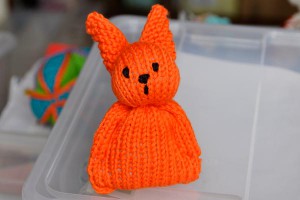 http://www.nadelspiel.com/2012/04/02/stricken-super-easy-osterhaschen-fur-absolute-anfanger/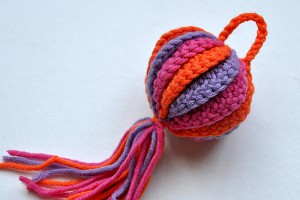 Häkeln * Tawashi Ostereihttp://www.nadelspiel.com/2012/04/01/hakeln-tawashi-osterei/